Администрация муниципального образования«УЕМСКОЕ»ПРИМОРСКОГО МУНИЦИПАЛЬНОГО РАЙОНА АРХАНГЕЛЬСКОЙ ОБЛАСТИпостановление10 июня 2021 года                           пос. Уемский                                        №  75Об утверждении административного регламента предоставления муниципальной услуги по предоставлению письменных разъяснений налогоплательщикам и налоговым агентам по вопросам применения нормативных правовых актов муниципального образования «Уемское» о местных налогах и сборах      Руководствуясь Федеральным законом «Об общих принципах организации местного самоуправления в Российской Федерации» от 06.10.2003 № 131-ФЗ, Федеральным законом «Об организации предоставления государственных и муниципальных услуг» от 27.07.2010 № 210-ФЗ, Налоговым кодексом Российской Федерации, администрация муниципального образования «Уемское»,П О С Т А Н О В Л Я Е Т 1. Утвердить Административный регламент по предоставлению муниципальной услуги «Предоставление письменных разъяснений налогоплательщикам и налоговым агентам по вопросам применения нормативных правовых актов муниципального образования «Уемское» о местных налогах и сборах», согласно приложению.2. Разместить настоящее постановление на официальном информационном Интернет сайте администрации муниципального образования "Уемское".Глава муниципального образования                                               К.А. ПоляшовПриложение № 1к постановлению главы администрацииМО «Уемское»                                                                                                                                         от 10.06.2021 № 75АДМИНИСТРАТИВНЫЙ РЕГЛАМЕНТпредоставления муниципальной услуги «Предоставление письменных разъяснений налогоплательщикам и налоговым агентам по вопросам применения нормативных правовых актов муниципального образования «Уемское» о местных налогах и сборах»1. Общие положения1.1. Предмет регулирования административного регламентаНастоящий административный регламент устанавливает порядок предоставления муниципальной услуги «Предоставление письменных разъяснений налогоплательщикам и налоговым агентам по вопросам применения нормативных правовых актов муниципального образования «Уемское» о местных налогах и сборах» (далее — Услуга) и стандарт предоставления Услуги, включая сроки и последовательность административных процедур и административных действий администрации муниципального образования «Уемское» (далее администрация) при осуществлении полномочий по предоставлению Услуги.Предоставление Услуги включает в себя следующие административные процедуры:1) регистрация заявления;2) рассмотрение представленных документов;3) принятие решения о предоставлении (отказе в предоставлении) Услуги;4) выдача результата предоставления Услуги.1.2. Описание заявителей при предоставлении Услуги1.2.1. Заявителями при предоставлении Услуги являются: 1) физические лица;2) юридические лица (за исключением государственных органов и их территориальных органов, органов государственных внебюджетных фондов и их территориальных органов, органов местного самоуправления).1.2.2. От имени заявителей, указанных в пункте 1.2.1 настоящего регламента, могут выступать их представители, действующие в соответствии с полномочиями, подтверждаемыми в установленном законом порядке.1.3. Требования к порядку информирования о правилах предоставления УслугиИнформация о правилах предоставления Услуги может быть получена:- по телефону;- электронной почте;- по почте путем обращения заявителя с письменным запросом о предоставлении информации; 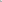 - при личном обращении заявителя;- на Архангельском региональном портале государственных и муниципальных услуг (функций) и Едином портале государственных и муниципальных услуг (функций).При информировании по телефону, по электронной почте, по почте (при обращении заявителя с письменным запросом о предоставлении информации) и при личном обращении заявителя сообщается следующая информация:- контактные данные администрации (почтовый адрес, адрес официального интернет-сайта, номер телефона для справок, адрес электронной почты); - график работы администрации с заявителями в целях оказания содействия при подаче запросов заявителей в электронной форме;- график работы администрации с заявителями по иным вопросам их взаимодействия;- сведения о порядке досудебного (внесудебного) обжалования решений и действий (бездействия) должностных лиц, муниципальных служащих администрации;- сведения о нормативных правовых актах, регулирующих предоставление Услуги (наименование нормативного правового акта, принявший орган, номер документа, дата принятия);- перечень документов, необходимых для получения Услуги, комплектность (достаточность) представляемых документов.Ответ на телефонный звонок должен начинаться с информации о наименовании администрации, предоставляющей Услугу, в которую позвонил гражданин, должности, фамилии, имени и отчестве принявшего телефонный звонок сотрудника. Время разговора не должно превышать 10 минут (за исключением случаев консультирования по порядку предоставления Услуги). При невозможности сотрудника администрации, принявшего телефонный звонок, самостоятельно ответить на поставленные вопросы телефонный звонок должен быть переадресован (переведен) на другого сотрудника либо позвонившему гражданину должен быть сообщен номер телефона, по которому можно получить необходимую информацию, или указан иной способ получения информации о правилах предоставления Услуги.Обращения заявителей в электронной форме и их письменные запросы рассматриваются в администрации в порядке, предусмотренном Федеральным законом от 02.05.2006 Уд 59-ФЗ «О порядке рассмотрения обращений граждан Российской Федерации» и Федеральным законом от 09.02.2009 М 8-ФЗ «Об обеспечении доступа к информации о деятельности государственных органов и органов местного самоуправления».1.3.3. На интернет-сайте администрации, в папке с подборкой документов в местах предоставления Услуги размещаются:- административный регламент предоставления Услуги;- информация о месте нахождения, графике работы с заявителями, номере телефона;- адрес электронной почты;- образцы заполнения заявителями бланков документов;- перечень нормативных правовых актов, регулирующих предоставление Услуги (с указанием их реквизитов и источников официального опубликования);- сведения о порядке досудебного (внесудебного) обжалования решений и действий (бездействия) администрации, ее должностных лиц и муниципальных служащих.Стандарт предоставления УслугиОбщие положенияПолное наименование муниципальной услуги: «Предоставление письменных разъяснений налогоплательщикам и налоговым агентам по вопросам применения нормативных правовых актов муниципального образования «Уемское» Архангельской области о местных налогах и сборах».Услуга предоставляется администрацией.2.1.3. Перечень нормативных правовых актов, регулирующих предоставление муниципальной услуги, размещён на Архангельском региональном портале государственных и муниципальных услуг (функций) и сайте муниципального образования «Уемское» Архангельской области в информационно-телекоммуникационной сети «Интернет».2.2. Перечень документов, необходимых для предоставления Услуги2.2.1. Для получения Услуги заявитель обязан представить следующие документы:2.2.1.1. Документ, удостоверяющий личность заявителя или его уполномоченного представителя (предоставляется подлинник только для просмотра в начале оказания услуги).2.2.1.2. Заявление о предоставлении Услуги по форме, приведенной в приложении к настоящему регламенту.2.2.2. Заявитель может представить документы, указанные в пункте 2.2.1 настоящего регламента, следующими способами:почтовым отправлением;посредством личного обращения; электронной форме.В случае если обращение за получением Услуги осуществлено в электронной форме через Архангельский региональный портал государственных и муниципальных услуг (функций) или Единый портал государственных и муниципальных услуг (функций) с использованием единой системы идентификации и аутентификации, заявитель имеет право использовать простую электронную подпись при обращении за получением Услуги в электронной форме при условии, что при выдаче ключа простой электронной подписи личность физического лица установлена при личном приеме.Формирование заявления в электронной форме осуществляется посредством заполнения электронной формы заявления на Архангельском региональном портале государственных и муниципальных услуг (функций) или Едином портале государственных и муниципальных услуг (функций) без необходимости дополнительной подачи заявления в какой-либо иной форме.В документах допускается использование факсимильного воспроизведения подписи с помощью средств механического или иного копирования, электронной подписи либо иного аналога собственноручной подписи.Документы, предусмотренные настоящим подразделом, могут быть представлены в составе запроса заявителя о предоставлении нескольких государственных и (или) муниципальных услуг (комплексного запроса) в соответствии с правилами, предусмотренными статьей 15.1 Федерального закона от 27.07.2010 N 210-ФЗ «Об организации предоставления государственных и муниципальных услуг». Комплексные запросы в части, касающейся Услуги, рассматриваются в порядке, предусмотренном настоящим регламентом.При личном обращении заявитель подает заявление и документы, перечисленные в пункте 2.2.1 настоящего регламента, сотруднику администрации.2.2.3. Сотрудник администрации не вправе требовать от заявителя:2.2.3.1. Предоставление документов и информации или осуществления действий, предоставление которых не предусмотрено нормативными правовыми актами, регулирующими отношения, возникающие в связи с предоставлением Услуги.2.2.3.2. Предоставление документов и информации, которые находятся в распоряжении органов, предоставляющих Услугу, иных государственных органов, органов местного самоуправления, подведомственных государственным органам или органам местного самоуправления организаций, участвующих в предоставлении государственных и муниципальных услуг, в соответствии с нормативными правовыми актами Российской Федерации, нормативными правовыми актами Архангельской области, муниципальными правовыми актами МО «Уемское».2.2.3.3. Представление документов и информации, отсутствие и (или) недостоверность которых не указывались при первоначальном отказе в приеме документов, необходимых для предоставления Услуги, за исключением следующих случаев:- изменение требований нормативных правовых актов, касающихся предоставления Услуги, после первоначальной подачи заявления о предоставлении Услуги;- наличие ошибок в заявлении о предоставлении Услуги и документах, поданных заявителем после первоначального отказа в приеме документов, необходимых для предоставления Услуги и не включенных в представленный ранее комплект документов;- истечение срока действия документов или изменение информации после первоначального отказа в приеме документов, необходимых для предоставления Услуги;- выявление документально подтвержденного факта (признаков) ошибочного или противоправного действия (бездействия) должностного лица, муниципального служащего администрации при первоначальном отказе в приеме документов, необходимых для предоставления Услуги, либо в предоставлении Услуги, о чем в письменном виде за подписью главы муниципального образования уведомляется заявитель, а также приносятся извинения за доставленные неудобства.2.2.4. Заявитель после предоставления документов вправе отказаться от предоставления Услуги. Отказ оформляется письменно в произвольной форме и представляется в администрацию.2.3. Перечень оснований для отказа в приеме документов, необходимых для предоставления УслугиЗаявитель получает отказ в приеме документов по следующим основаниям:лицо, подающее документы, не относится к числу заявителей в соответствии с подразделом 1.2 настоящего регламента;заявитель представил документы, оформление которых не соответствует требованиям, установленным настоящим регламентом;3) заявитель представил документы с неоговоренными исправлениями, серьезными повреждениями, не позволяющими однозначно толковать содержание, с подчистками либо приписками, зачеркнутыми словами, записями, выполненными карандашом;4) непредставление определенных пунктом 2.2.1 настоящего регламента документов.2.4. Срок предоставления Услуги2.4.1. Срок предоставления Услуги до двух месяцев со дня поступления заявления. По решению главы муниципального образования или лица, исполняющего его обязанности, указанный срок может быть продлен, но не более чем на один месяц.2.4.2. Сроки выполнения отдельных административных процедур и действий:регистрация заявления — 1 рабочий день;рассмотрение представленных документов — 29 рабочих дней после регистрации заявления (49 рабочих дней после регистрации заявления в случае продления срока предоставления услуги в соответствии с пунктом 2.4.1 настоящего регламента);3) принятие решения о предоставлении (отказе в предоставлении) Услуги не более 7 рабочих дней после окончания рассмотрения представленных документов;4) выдача результата предоставления Услуги — не более 3 рабочих дней после принятия решения о предоставлении (отказе в предоставлении) Услуги.2.4.3. Максимальный срок ожидания в очереди при подаче заявления и прилагаемых к нему документов для предоставления Услуги и при получении документов, являющихся результатом предоставления Услуги, не должен превышать 15 минут.2.5. Перечень оснований для приостановления или отказа в предоставлении Услуги2.5.1. Основания для приостановления предоставления Услуги отсутствуют.2.5.2. Основания для отказа в предоставлении Услуги:запрашиваемая информация не относится к информации, подлежащей предоставлению заявителю в соответствии с настоящим регламентом;запрашиваемая информация содержит сведения, составляющие охраняемую законом тайну.Плата, взимаемая с заявителя при предоставлении УслугиЗа предоставление Услуги плата не взимается.Результаты предоставления УслугиРезультатом предоставления Услуги являются:выдача письменного разъяснения в форме письма администрации заявителю по вопросам применения нормативных правовых актов муниципального образования «Уемское» о местных налогах и сборах;выдача письма администрации об отказе в предоставлении Услуги.2.8. Требования к местам предоставления Услуги2.8.1. Помещения администрации, предназначенные для предоставления муниципальной услуги, обозначаются соответствующими табличками с указанием номера кабинета, названия соответствующего структурного подразделения администрации (при наличии), фамилий, имен и отчеств муниципальных служащих, ответственных специалистов, организующих предоставление муниципальной услуги, мест приема и выдачи документов, мест информирования заявителей.Прием заявителей осуществляется в рабочих кабинетах администрации (специально предназначенных для этого помещениях).Для ожидания приема отводятся места, оснащенные стульями и столами для возможности оформления документов.В местах информирования заявителей размещаются информационные стенды с информацией, предусмотренной пунктом 8 настоящего административного регламента.2.8.2. Помещения администрации, предназначенные для предоставления муниципальной услуги, должны удовлетворять требованиям об обеспечении беспрепятственного доступа инвалидов к объектам социальной, инженерной и транспортной инфраструктур и к предоставляемым в них услугам в соответствии с законодательством Российской Федерации о социальной защите инвалидов, включая:условия беспрепятственного доступа к помещениям администрации и предоставляемой в них муниципальной услуге;возможность самостоятельного или с помощью служащих, организующих предоставление муниципальной услуги, передвижения по зданию, в котором расположены помещения администрации, в целях доступа к месту предоставления муниципальной услуги, входа в такое здание и выхода из него;возможность посадки в транспортное средство и высадки из него перед входом в здание, в котором расположены помещения администрации, предназначенные для предоставления муниципальной услуги, в том числе, с использованием кресла-коляски или с помощью служащих, организующих предоставление муниципальной услуги;сопровождение инвалидов, имеющих стойкие расстройства функции зрения и самостоятельного передвижения, и оказание им помощи в здании, в котором расположения помещения администрации, предназначенные для предоставления муниципальной услуги;надлежащее размещение оборудования и носителей информации, необходимых для обеспечения беспрепятственного доступа инвалидов к помещениям администрации и предоставляемой в них муниципальной услуге с учетом ограничений их жизнедеятельности;дублирование необходимой для получения муниципальной услуги звуковой и зрительной информации, а также надписей, знаков и иной текстовой и графической информации знаками, выполненными рельефно-точечным шрифтом Брайля, допуск сурдопереводчика и тифлосурдопереводчика;допуск собаки-проводника в здание, в котором расположены помещения администрации, предназначенные для предоставления муниципальной услуги, при наличии документа, подтверждающего специальное обучение собаки-проводника и выданного по форме и в порядке, которые определены уполномоченным федеральным органом исполнительной власти;оказание инвалидам необходимой помощи в доступной для них форме в уяснении порядка предоставления муниципальной услуги, в оформлении предусмотренных настоящим административным регламентом документов, в совершении ими других необходимых для получения результата муниципальной услуги действий;оказание служащими, организующими предоставление муниципальной услуги, помощи инвалидам в преодолении барьеров, мешающих получению ими муниципальной услуги наравне с другими лицами.2.9 Показатели доступности и качества Услуги2.9.1. Показателями доступности Услуги являются:предоставление заявителям информации о правилах предоставления Услуги в соответствии с подразделом 1.3 настоящего регламента;обеспечение заявителям возможности обращения за предоставлением Услуги через представителя;3) обеспечение заявителям возможности взаимодействия с органом администрации, предоставляющим Услугу, в электронной форме через Архангельский региональный портал государственных и муниципальных услуг (функций) и Единый портал государственных и муниципальных услуг (функций):- размещение на Архангельском региональном портале государственных и муниципальных услуг (функций) и Едином портале государственных и муниципальных услуг (функций) форм документов, необходимых для предоставления Услуги, и обеспечение возможности их копирования и заполнения в электронной форме;- обеспечение заявителям возможности направлять заявления о предоставлении Услуги в электронной форме;— обеспечение заявителям возможности осуществлять с использованием Архангельского регионального портала государственных и муниципальных услуг (функций) и Единого портала государственных и муниципальных услуг (функций) мониторинг хода движения дела заявителя;- обеспечение заявителям возможности получения результатов предоставления Услуги в электронной форме на Архангельском региональном портале государственных и муниципальных услуг (функций) и Едином портале государственных и муниципальных услуг (функций); 4) безвозмездность предоставления Услуги.2.9.2. Показателями качества Услуги являются:отсутствие случаев нарушения сроков при предоставлении Услуги;отсутствие случаев удовлетворения в досудебном, судебном порядке жалоб заявителей, оспаривающих решения и действия (бездействие) администрации, ее должностных лиц, муниципальных служащих администрации, предоставляющих Услугу.3. Административные процедурыПредоставление Услуги включает в себя следующие административные процедуры, сроки выполнения которых определены в подразделе 2.4 настоящего регламента:- регистрация заявления;- рассмотрение представленных документов;- принятие решения о предоставлении (отказе в предоставлении) Услуги;- выдача результата предоставления Услуги.3.1. Регистрация заявления3.1.1. Основанием для начала предоставления Услуги является получение заявления о предоставлении Услуги.Сотрудник администрации, ответственный за прием и регистрацию документов, производит прием заявления с приложением документов лично от заявителя или его представителя.В ходе приема заявления и прилагаемых к нему документов сотрудник осуществляет их проверку на:- соответствие заявителя требованиям, указанным в подразделе 1.2 настоящего регламента;- предоставление документов в соответствии с требованиями, указанными в пункте 2.2.1 настоящего регламента;- отсутствие в заявлении и прилагаемых к нему документах неоговоренных исправлений, серьезных повреждений, не позволяющих однозначно истолковать их содержание, подчисток либо приписок, зачеркнутых слов;- отсутствие в заявлении и прилагаемых к нему документах записей, выполненных карандашом.При установлении фактов несоответствия предоставляемых документов установленным требованиям сотрудник уведомляет заявителя о наличии препятствий для приема документов, объясняет заявителю содержание выявленных недостатков и предлагает принять меры по их устранению.После проверки документов, если нет оснований для отказа в приеме документов в соответствии с подразделом 2.3 настоящего регламента, сотрудник на лицевой стороне в левом нижнем углу заявления ставит отметку (свою подпись, расшифровку подписи и дату) о соответствии документов предъявляемым настоящим пунктом требованиям, после чего заявление регистрируется сотрудником администрации, на заявлении ставится номер и дата регистрации. Заявителю выдается расписка о принятии заявления и прилагаемых к нему документов.3.1.2. Заявитель может направить заявление и прилагаемые к нему документы почтовым отправлением с описью вложения, в электронной форме. Сотрудник администрации производит прием заявления с прилагаемыми документами, после чего заявление регистрируется в журнале регистрации входящей корреспонденции и на заявлении ставится номер и дата регистрации.Заявления, поступившие в электронной форме во внерабочее время, подлежат регистрации в начале очередного рабочего дня до рассмотрения запросов заявителей, поступающих иным образом.3.2. Рассмотрение представленных документов3.2.1. Основанием для начала административной процедуры является поступление заявления и прилагаемых к нему документов сотруднику - ответственному исполнителю по данному заявлению.3.2.2. Ответственный исполнитель в течение пяти рабочих дней со дня регистрации заявления проводит проверку представленных документов. Результат административной процедуры – прием документов либо направление уведомления об отказе в приеме документов.3.2.3. Если заявитель настаивает на принятии документов, но имеются основания для отказа в их приеме либо документы поступили по почте, в электронной форме и также имеются основания для отказа в их приеме, сотрудник администрации в течение пяти рабочих дней после регистрации заявления направляет заявителю письменное уведомление об отказе в приеме документов с указанием причин отказа и возможностей их устранения, которое подписывается главой муниципального образования.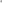 Уведомление об отказе в приеме документов передается лично заявителю или его представителю либо направляется заявителю по почте по адресу, указанному в заявлении, в электронной форме.3.3. Принятие решения о предоставлении (отказе в предоставлении) УслугиОснованием для начала выполнения административной процедуры является регистрация запроса заявителя о предоставлении муниципальной услуги.В случае соответствия представленных документов всем требованиям, установленным настоящим регламентом, сотрудник администрации рассматривает заявление и оформляет письменное разъяснение в форме письма. Ответ на заявление предоставляется в простой, четкой и понятной форме.В случаях, установленных в подразделе 2.5 настоящего регламента, сотрудник администрации готовит письменный ответ с отказом от предоставления Услуги с указанием причин отказа в форме письма.Письмо подписывается главой муниципального образования (в течение 2 рабочих дней).Результатом административной процедуры является подписание главой муниципального образования письменного разъяснения или решения об отказе.3.4. Выдача результата предоставления УслугиОснованием для начала выполнения административной процедуры является подписание документов.Результат предоставления (отказ в предоставлении) Услуги выдаётся заявителю (его представителю) лично либо направляется по почте заказным письмом по адресу, указанному в заявлении, в электронной форме.При получении результата предоставления Услуги заявитель ставит свою подпись и дату получения на втором экземпляре письма, который остается в администрации.При отправке по почте результата предоставления Услуги сотрудник администрации подшивает в дело экземпляр почтового уведомления с отметкой о вручении.Результатом административной процедуры является выдача заявителю документов.4. Контроль за исполнением административного регламентаКонтроль за исполнением настоящего регламента осуществляется главой муниципального образования в следующих формах: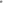 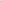 - текущее наблюдение за выполнением сотрудниками административных действий при предоставлении Услуги;- рассмотрение жалоб на действия (бездействие) муниципальных служащих, выполняющих административные действия при предоставлении Услуги.Обязанности сотрудников по исполнению настоящего регламента, а также их персональная ответственность за неисполнение или ненадлежащее исполнение своих обязанностей закрепляются в их должностных инструкциях.Решения, принятые в ходе предоставления Услуги, могут быть оспорены заявителем в порядке, предусмотренном разделом 5 настоящего регламента, 	Федеральным	законом	от	27.07.2010 N 210-ФЗ «Об организации предоставления государственных и муниципальных услуг», и в судебном порядке.5. Досудебный (внесудебный) порядок обжалования решений и (или) действий (бездействия) администрации, его должностных лиц и муниципальных служащих5.1 Заявитель вправе в досудебном (внесудебном) порядке обратиться с жалобой на решения и действия (бездействие) администрации, ее должностных лиц, муниципальных служащих, ответственных специалистов (далее – жалоба).5.2 Жалобы подаются:1) на решения и действия (бездействие) муниципальных служащих, ответственных специалистов – главе администрации;5.3 Заявитель может обратиться с жалобой в том числе в следующих случаях:1) нарушение срока регистрации запроса о предоставлении государственной или муниципальной услуги;2) нарушение срока предоставления государственной или муниципальной услуги. В указанном случае досудебное (внесудебное) обжалование заявителем решений и действий (бездействия) многофункционального центра, работника многофункционального центра возможно в случае, если на многофункциональный центр, решения и действия (бездействие) которого обжалуются, возложена функция по предоставлению соответствующих государственных или муниципальных услуг в полном объеме в порядке, определенном частью 1.3 статьи 16 Федерального закона "Об организации предоставления государственных и муниципальных услуг" от 27.07.2010 N 210-ФЗ;3) требование у заявителя документов или информации либо осуществления действий, представление или осуществление которых не предусмотрено нормативными правовыми актами Российской Федерации, нормативными правовыми актами субъектов Российской Федерации, муниципальными правовыми актами для предоставления государственной или муниципальной услуги;4) отказ в приеме документов, предоставление которых предусмотрено нормативными правовыми актами Российской Федерации, нормативными правовыми актами субъектов Российской Федерации, муниципальными правовыми актами для предоставления государственной или муниципальной услуги, у заявителя;5) отказ в предоставлении государственной или муниципальной услуги, если основания отказа не предусмотрены федеральными законами и принятыми в соответствии с ними иными нормативными правовыми актами Российской Федерации, законами и иными нормативными правовыми актами субъектов Российской Федерации, муниципальными правовыми актами. В указанном случае досудебное (внесудебное) обжалование заявителем решений и действий (бездействия) многофункционального центра, работника многофункционального центра возможно в случае, если на многофункциональный центр, решения и действия (бездействие) которого обжалуются, возложена функция по предоставлению соответствующих государственных или муниципальных услуг в полном объеме в порядке, определенном частью 1.3 статьи 16 Федерального закона "Об организации предоставления государственных и муниципальных услуг" от 27.07.2010 N 210-ФЗ;6) затребование с заявителя при предоставлении государственной или муниципальной услуги платы, не предусмотренной нормативными правовыми актами Российской Федерации, нормативными правовыми актами субъектов Российской Федерации, муниципальными правовыми актами;7) отказ органа, предоставляющего государственную услугу, органа, предоставляющего муниципальную услугу, должностного лица органа, предоставляющего государственную услугу, или органа, предоставляющего муниципальную услугу, многофункционального центра, работника многофункционального центра, организаций, предусмотренных частью 1.1 статьи 16 Федерального закона "Об организации предоставления государственных и муниципальных услуг" от 27.07.2010 N 210-ФЗ, или их работников в исправлении допущенных ими опечаток и ошибок в выданных в результате предоставления государственной или муниципальной услуги документах либо нарушение установленного срока таких исправлений. В указанном случае досудебное (внесудебное) обжалование заявителем решений и действий (бездействия) многофункционального центра, работника многофункционального центра возможно в случае, если на многофункциональный центр, решения и действия (бездействие) которого обжалуются, возложена функция по предоставлению соответствующих государственных или муниципальных услуг в полном объеме в порядке, определенном частью 1.3 статьи 16 Федерального закона "Об организации предоставления государственных и муниципальных услуг" от 27.07.2010 N 210-ФЗ;8) нарушение срока или порядка выдачи документов по результатам предоставления государственной или муниципальной услуги;9) приостановление предоставления государственной или муниципальной услуги, если основания приостановления не предусмотрены федеральными законами и принятыми в соответствии с ними иными нормативными правовыми актами Российской Федерации, законами и иными нормативными правовыми актами субъектов Российской Федерации, муниципальными правовыми актами. В указанном случае досудебное (внесудебное) обжалование заявителем решений и действий (бездействия) многофункционального центра, работника многофункционального центра возможно в случае, если на многофункциональный центр, решения и действия (бездействие) которого обжалуются, возложена функция по предоставлению соответствующих государственных или муниципальных услуг в полном объеме в порядке, определенном частью 1.3 статьи 16 Федерального закона "Об организации предоставления государственных и муниципальных услуг" от 27.07.2010 N 210-ФЗ.10) требование у заявителя при предоставлении государственной или муниципальной услуги документов или информации, отсутствие и (или) недостоверность которых не указывались при первоначальном отказе в приеме документов, необходимых для предоставления государственной или муниципальной услуги, либо в предоставлении государственной или муниципальной услуги, за исключением случаев, предусмотренных пунктом 4 части 1 статьи 7 Федерального закона "Об организации предоставления государственных и муниципальных услуг" от 27.07.2010 N 210-ФЗ. В указанном случае досудебное (внесудебное) обжалование заявителем решений и действий (бездействия) многофункционального центра, работника многофункционального центра возможно в случае, если на многофункциональный центр, решения и действия (бездействие) которого обжалуются, возложена функция по предоставлению соответствующих государственных или муниципальных услуг в полном объеме в порядке, определенном частью 1.3 статьи 16 Федерального закона "Об организации предоставления государственных и муниципальных услуг" от 27.07.2010 N 210-ФЗ.5.4 Жалобы рассматриваются должностными лицами, указанными в пункте 46 настоящего административного регламента, в порядке, предусмотренном Федеральным законом от 27 июля 2010 года № 210-ФЗ «Об организации предоставления государственных и муниципальных услуг»:1) Жалоба подается в письменной форме на бумажном носителе, в электронной форме в администрацию муниципального образования. Жалобы на решения и действия (бездействие) руководителя администрации, предоставляющего муниципальную услугу, подаются в вышестоящий орган (при его наличии) либо в случае его отсутствия рассматриваются непосредственно руководителем органа, предоставляющего муниципальную услугу.2) Жалоба должна содержать:- наименование органа, предоставляющего муниципальную услугу, должностного лица органа, предоставляющего муниципальную услугу, либо муниципального служащего, ответственного специалиста, решения и действия (бездействие) которых обжалуются;- фамилию, имя, отчество (последнее - при наличии), сведения о месте жительства заявителя - физического лица либо наименование, сведения о месте нахождения заявителя - юридического лица, а также номер (номера) контактного телефона, адрес (адреса) электронной почты (при наличии) и почтовый адрес, по которым должен быть направлен ответ заявителю;- сведения об обжалуемых решениях и действиях (бездействии) органа, предоставляющего муниципальную услугу, должностного лица органа, предоставляющего муниципальную услугу, либо муниципального служащего, ответственного специалиста;- доводы, на основании которых заявитель не согласен с решением и действием (бездействием) органа, предоставляющего муниципальную услугу, должностного лица органа, предоставляющего муниципальную услугу, либо муниципального служащего, ответственного специалиста. Заявителем могут быть представлены документы (при наличии), подтверждающие доводы заявителя, либо их копии.3) В случае признания жалобы подлежащей удовлетворению в ответе заявителю, дается информация о действиях, осуществляемых органом, предоставляющим муниципальную услугу, в целях незамедлительного устранения выявленных нарушений при оказании государственной или муниципальной услуги, а также приносятся извинения за доставленные неудобства и указывается информация о дальнейших действиях, которые необходимо совершить заявителю в целях получения муниципальной услуги.4) В случае признания жалобы не подлежащей удовлетворению в ответе заявителю, даются аргументированные разъяснения о причинах принятого решения, а также информация о порядке обжалования принятого решения.Приложение № 1к административному регламентупредоставления муниципальной услуги«Предоставление письменных разъяснений налогоплательщикам и налоговым агентам по вопросу применения нормативных правовых актов муниципального образования «Уемское» о местных налогах и сборах»Главе муниципального образования «Уемское» от _________________________________________(для юридических лиц - наименование организации, для физических лиц - фамилия, имя, отчество)_______________________________________________(почтовый адрес)_______________________________________________(контактный телефон)_______________________________________________(адрес электронной почты)_______________________________________________(Ф.И.О. представителя заявителя, действующего по доверенности) (реквизиты доверенности)ЗАЯВЛЕНИЕо предоставлении письменных разъяснений по вопросам применения нормативных правовых актов муниципального образования «Уемское» о местных налогах и сборах Прошу дать разъяснение по вопросу__________________________________________________________________________________________________________________________(излагается суть запроса)К заявлению прилагаю_______________________________________________________________________________________________________________________________________________	(перечень прилагаемых документов)Результат предоставления муниципальной услуги (нужное отметить):  получу лично в Администрации муниципального образования «Уемское»;направить почтовым отправлением.Даю свое согласие на обработку моих персональных данных в целях реализации муниципальной услуги в соответствии с Федеральным законом от 27.07.2006 №152-ФЗ «О персональных данных».ЗАЯВЛЕНИЕо предоставлении письменных разъяснений по вопросам применения нормативных правовых актов муниципального образования «Уемское» о местных налогах и сборах Прошу дать разъяснение по вопросу__________________________________________________________________________________________________________________________(излагается суть запроса)К заявлению прилагаю_______________________________________________________________________________________________________________________________________________	(перечень прилагаемых документов)Результат предоставления муниципальной услуги (нужное отметить):  получу лично в Администрации муниципального образования «Уемское»;направить почтовым отправлением.Даю свое согласие на обработку моих персональных данных в целях реализации муниципальной услуги в соответствии с Федеральным законом от 27.07.2006 №152-ФЗ «О персональных данных»."___" ____________________20____г."___" ____________________20____г.